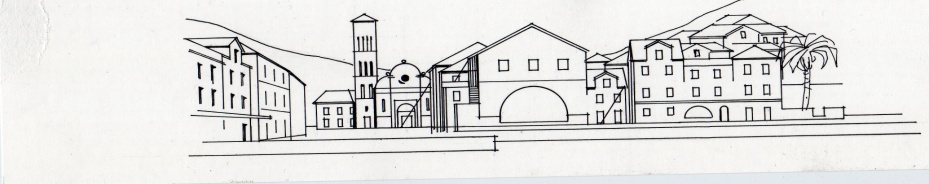 SADRŽAJ:CILJEVI STRUKOVNOG KURIKULUMASAMOVRJEDNOVANJE OKVIRNI PROGRAM STRUČNOG AKTIVA ZA EKONOMSKE PREDMETE OBRAZOVNOG SEKTORA TURIZAM I UGOSTITELJSTVOOKVIRNI PROGRAM AKTIVA STRUČNIH PREDMETA UGOSTITELJSKO-TURISTIČKE STRUKEIZVANNASTAVNE AKTIVNOSTI, PROJEKTNA  I TERENSKA  NASTAVA, IZLETI I STRUČNI POSJETIKRATKI OKVIRNI PROGRAM STRUČNOG AKTIVA ZA EKONOMSKE PREDMETE OBRAZOVNOG SEKTORA TURIZAM I UGOSTITELJSTVO	Ekonomska skupina predmeta obuhvaća značajan dio stručnih sadržaja u sljedećim usmjerenjima:HTT, THK KU, SLASTIČARKompetencije i ishodi učenja Opće/temeljne/ključne kompetencije:  primijeniti komunikacijske i prezentacijske vještine  na materinjem i stranom  jezikukulturno se izražavati provesti aktivnosti za vlastitu sigurnost na radu, za sigurnost gostiju, za sigurnost imovine i  zaštitu okolišaprimijeniti osnovne ekonomske/poduzetničke principe biti sposoban organizirati, razumjeti te poduzimati radnje i aktivnosti na ostvarenju  očekivanih poslovnih rezultata.Stručne kompetencije:   prepoznati,  definirati  i primijeniti osnovne pojmove u turizmu, ugostiteljstvu, hotelijerstvu i agencijskom poslovanju razlikovati  motive, oblike i vrste turističkih putovanja te usvojiti osnovna znanja o turističkim tržištimarazlikovati  vrste ugostiteljskih objekata i kategoriju, vrste  ugostiteljskih  usluga u ugostiteljskom objektima te osnove turističkih usluga koje se pružaju u destinacijirazlikovati vrste i djelatnost turističkih i putničkih agencijaprimijeniti metode i tehnike za rješavanje složenih, zahtjevnih, kriznih i drugih poslovnih situacija i problemaintegrirati i primjenjivati osnove prodaje i marketinga u turizmu i ugostiteljstvu provoditi  standarde  i poslovne  procedure u turističkim gospodarskim subjektima identificirati potrebe turističkog tržišta (potražnje), definirati proizvode i usluge prema potrebama tržišta, kreirati (osmisliti) proizvod te ga  plasirati  na tržište razlikovati osnove i metode djelovanja turističke destinacije prepoznati i provoditi operacijska znanja u turističko ugostiteljskim objektima za smještaj primijeniti metode i načine organizacije, prezentacije i provedbe turističkih projekata  prepoznati i primijeniti osnove informatičke tehnologije u turizmu primijeniti pozitivan i proaktivan stav prema specifičnostima  rada u turizmu. 	Kroz veliki dio satnice koja je namijenjena učioničkoj nastavi i usvajanjuteorijskih znanja, značajan dio obrazovnog procesa učenici provode uizvanučioničkoj i kabinetskoj nastavi, te obavljajući stručnu praksu u različitim poduzećima kao što su hoteli, barovi, restorani.	Svrha praktične nastave je povezivanje usvojenih teorijskih sadržaja spraksom, te njihova primjena u radnoj okolini, što će učenicima omogućitiovladavanje vještinama potrebitim za kvalitetno obavljanje radnih zadatkana budućem radnom mjestu  nakon završetka školovanja.Teorijski nastavni sadržaji koje obuhvaća ekonomska skupina predmeta susljedeći:HTT: statistika, knjigovodstvo s bilanciranjem, ugostiteljstvo, organizacijaposlovanja poduzeća, turizam i marketing, daktilografija s poslovnimdopisivanjem, gospodarsko pravo, politika i gospodarstvoTHK: poslovno dopisivanje, računovodstvo i kontrola, statistika,knjigovodstvo, organizacija poslovanja poduzeća u ugostiteljstvu, osnoveturizma, promet i putničke agencije, marketing u turizmu, recepcijskoposlovanje, gospodarsko pravo, politika i gospodarstvoKU: Organizacija poslovanjapoduzeća u ugostiteljstvu  , Osnove turizmaSLASTIČAR: Organizacija poslovanja poduzeća u ugostiteljstvu, Osnove turizma	Predmet Praktična nastava koji učenici smjera THK i HTT imaju četirigodine integrira sve strukovne nastavne sadržaje simulirajući stvarne situacije (simulacije u nastavi, igra uloga) u poslovnom okruženju pri čemu se razvijaju poduzetničke kompetencije i priprema se učenike na donošenje samostalnih poslovnih odluka i odgovornosti spram poslovnih partnera i društva u cjelini.Nastojeći ponuditi rješenja za postavljene probleme, učenicirazvijaju kreativnost i kritičko mišljenje. 	Predmeti poput poslovnih komunikacija i računalstva nastoje kodučenika razviti komunikacijske vještine, koje u današnje vrijeme potpomaženapredno poznavanje informatičke tehnologije.	U svim strukovnim predmetima učenici dobivaju zadatke vezane zadodatne sadržaje koje samostalno obrađuju i prezentiraju kolegama urazredu i nastavnicima, uz pomoć pametne ploče, prezentacijskih i web alata.  Na tajnačin primjenjuju znanje usvojeno na satima računalstva, uvježbavaju prezentacijske i komunikacijske vještine, dobivaju mogućnost kritičkog osvrta i ocjenjivanja samih sebe i kolega,  što doprinosi razvoju međuljudskih odnosa, socijalne osjetljivosti, timskog rada, kolegijalnosti i solidarnosti, ali i kritičkog mišljenja.	Na predmetima knjigovodstvo i računovodstvo, učenici stječu vještinepotrebne za savjesno i detaljno bilježenje svih poslovnih aktivnosti terazvijaju matematičke i logičke kompetencije. 	Učeći osnovna načela knjigovodstvene struke, učenici razvijaju svijest o važnosti ažurnog, točnog i odgovornog vođenja poslovnih knjiga i sastavljanju poslovnih izvješća kao temelja za donošenje odluka unutar poduzeća.  U tome im pomaže i znanje usvojeno kroz predmete organizacija poslovanja poduzeća (HTT,THK) gdje stječu predodžbu o djelovanju  poslovne organizacije u interakciji sa svojim okruženjem i društvenim  čimbenicima; posebice kroz područja kadrovske politike (upravljanja ljudskim resursima), brige o gostu , državnih institucija i pravne regulative. Očita je  korelacija nekoliko nastavnih predmeta: gospodarskog prava, osnova turizma, marketinga u turizmu, psihologije, politike i gospodarstva.	Suvremeno tržište, a napose turističko tržište podložno je neprestanim promjenama, trendovima  i prilagođavanju krajnjem potrošaču, što je naglasak predmeta Marketing u turizmu. Ispravno razumijevanje pojma marketing te uočavanje važnosti istraživanja tržišta s ciljem zadovoljstva gosta, važne su odrednice poučavanja ovog predmeta.	Kroz mnoštvo raznolikih ekonomskih predmeta učenici usvajaju teorijska znanja, a praktičnim dijelom nastave uvježbavaju i vještine neophodne za  dobru integraciju na radnom mjestu.	Nadalje, učenici obavljaju i stručnu praksu u hotelskim poduzećima. Učenici HTT i THK smjera obavljaju stručnu praksu tijekom školske godine i to u hotelima, restoranima i barovima, putničkim agencijama i uredima turističkih zajednica, a u trajanju 182 sata godišnje, te ljetnu praksu u trajanju 105 sati (THK) i 70 sati (HTT).	S nadarenim učenicima  HTT iTHK usmjerenja intenzivno se radi na proširenju nastavnih sadržaja pripremajući ih za natjecanje GASTRO na kojem iz godine u godinu postižu izvrsne rezultate kako na regionalnoj, tako i na državnoj razini. Osnovni cilj natjecanja je rad na osobnom razvoju učenika, njegovom osposobljavanju i stručnom usavršavanju, a namjena ocjenjivanje samostalnog rada i poticanje na timski rad i suradnički odnos s učenicima ostalih škola. Ostvareni rezultati pokazat će u kojoj mjeri suučenici razvili sposobnosti i savladali znanja iz svoje struke, a nastavnicimaslužiti kao smjernice za budući rad.	Unatoč složenosti nastavnih planova i programa,i u svom teorijskom i praktičnom dijelu, aktiv ekonomista ga upotpunjava s izvanučioničkim i izvannastavnim aktivnostima. Svake godine organiziraju se posjeti učenika raznim poduzećima (Hoteli), sajmovima (sajam Gast), izložbama, državnim i gospodarskim institucijama (Obrtnička komora, TZ, turistički sajmovi), kako bi ih se dodatno potaklo na razvijanje svijesti o aktivnostima koje odabrano zanimanje nosi sa sobom i postiglo povezivanje naučenog gradiva s praksom.Učenici u Hvaru, i ove godine, realiziraju projekt financiran od Ministarstva turizma RH, pod nazivom Hvar story, u sklopu natječaja „Promocija zanimanja“.	U prilogu se nalaze tablice izvannastavnih aktivnosti i projekata kojeće nastavnici ekonomskih predmeta organizirati za učenike u školskoj2018./19. godini.Program izradila:  Sanda Stančić, voditeljica aktivaAGROTURISTIČKI TEHNIČARU programu za zanimanje agroturistički tehničar učenik stječe temeljna znanja i vještine iz sektora poljoprivede, ugostiteljstva i turizma. Ovo zanimanje, dakle, objedinjuje sektore poljoprivede, ugostiteljstva i turizmaTeoretski dio nastavnog plana i programa ostvaruje se u učionicama, a vježbe i praktični dio na poljoprivednom dobru, u plastenicima i dr.Polaznik će razviti kometencije :primjenom suvremenih agrotehničkih zahvata u uzgoju kulturnih biljaka , u uzgoju domaćih životinja ,poštujući načela ekologije i održivog razvoja;razvojem vještina u pripremanju i posluživanju hrane njegujući tradicionalnu kuhinju i običaje;primjenom osnova poduzetničkog poslovanja i organizacije rada;Mogućnosti zapošljavanja nakon stjecanja kompetencija i nakon izradbe i obrane završnog rada :-vođenje vlastitog agroturističkog gospodarstva;-zapošljavanje na agrotusrističkom gospodarstvu;Zapošljavanje u različitim oblicima ruralnog turizma ( eko-turizam, vinski turizam, sportski turizam, vjerski turizam i dr);-zapošljavanje na obiteljskom poljoprivednom gospodarstvu;-zapošljavanje u ustanovama koje se bave turizmom i objektima koji se bave ugostiteljstvomPlan i program suradnje s vanjskim dionicima :-Ostvariti dobru suradnju s obiteljskim gospodarstvima i domaćinstvima ; s „Hvarskm vinarijom“; s vinarima otoka Hvara ; s eko-etno selima na otoku Hvaru; s Udruženjem obrtnika otoka Hvara;-planirati terensku nastavu na temelju  naprijed rečenoga Velimir Galić,dip.inž.poljopOBVEZE NASTAVNIKA POSEBNO PREMA PRAVILNIKU O NAČINU ORGANIZIRANJA I IZVOĐENJU NASTAVE U STRUKOVNIM ŠKOLAMAPraćenje, organiziranje i izvođenje praktičnog dijela kurikulumaNastavnik obavlja sljedeće poslove :sudjeluje u izradi izvedbenog nastavnog plana i programa i plana realizacije i dostavlja ga poslodavcu s kojim ustanova / polaznik imaju zaključen ugovor o provedbi praktične nastave ;pruža pedagošku i metodičku pomoć mentoru polaznika ,izrađuje plan obilaska polaznika na praktičnoj nastavi kod poslodavca,za vrijeme obilaska vodi evidenciju realizacije izvedbenog plana i programa za svakog polaznika,ocjenjuje usvojenost vještina i navika i razvoj strukovnih kompetencija za praktični dio kurikuluma kod poslodavcaNastava se u praktikumima i u objektima izvodi u skupinama ,grupama kad se radi o većem broju učenika.Od prošle školske godine pomoćnički ispit se provodi prema novom Pravilniku – „NN“ br.63/2015.Nikolina Ostojić (koordinatorica praktične nastave u Hvaru)IZVANNASTAVNE AKTIVNOSTIIzradila: Sanda StančićNositelji aktivnosti : Nikolina Ostojić, prof. Ivo Tudor, bacc. Dejan Šperka, prof.Nostitelj aktivnosti: Ivo Tudor, bacc.Nositelj aktivnosti: Ivo Tudor, bacc.                                                 Nositelj aktivnosti: Ivo Tudor, bacc.Program izradila: Ivana Vojković Teklić, mag.oec.Nositelj aktivnosti:                                                                               Viktorija Čolić SerdarNositelj aktivnosti:                                                                               Viktorija Čolić SerdarNositelj aktivnosti:	   Damir ŠurjakNositelj aktivnosti:                                                                        Damir Šurjak Nositelj aktivnosti:                                                                        Damir ŠurjakNositelj aktivnosti:                                                                                             Damir ŠurjakNositelj aktivnosti:                                                                                         Damir Šurjak                                                                                              Nositelji aktivnosti: Nikolina Ostojić,Dejan Šperka i Ivo Tudor,nastavniciPROJEKTIIzradila: Sanda StančićIzradila: Sanda StančićIzradila: Sanda StančićIzradila: Sanda StančićTERENSKA NASTAVAIzradila: Sanda StančićIzradila: Sanda StančićIzradila: Sanda StančićSanda StančićNositelji aktivnosti : Ivo Tudor, bacc. Nikolina Ostojić, prof.Dejan Šperka, prof.Nositelji aktivnosti : Ivo Tudor, bacc. Nositelji aktivnosti : Ivo Tudor, bacc.Antonio Vidović, magProgram izradila: Ivana Vojković Teklić, mag.oec.Nositelj aktivnosti:                                                                               Viktorija Čolić SerdarNositelj aktivnosti:                                                                               Viktorija Čolić SerdarNositelj aktivnosti:                                                                               Viktorija Čolić SerdarNositelj aktivnosti:                                                                                              Damir ŠurjakNositelji aktivnosti : Nikolina Ostojić,Dejan Šperka i Ivo Tudor,nastavnici                                                                                       Nositelj aktivnosti:                                                                        Damir ŠurjakAKTIVNOSTINositelj aktivnosti:Vesna Barbarić, Dujo Šantić, Sanda Stančić, Nikolina Ostojić, Anita BrstiloAKTIVNOSTObilježavanje EUROPSKOG TJEDNA STRUKOVNOG OBRAZOVANJA – EUROPEAN VET WEEK u HvaruCiljevi i aktivnostiNova inicijativa Europske komisije za promicanje strukovnog obrazovanja diljem EuropePovećanje atraktivnosti strukovnog obrazovanjaPromocija primjera dobre prakse i inovacija u sustavu strukovnog obrazovanjaPromocija Srednje škole HvarNamjena aktivnostiNamijenjeno svim sudionicima strukovnog obrazovanja, zainteresiranoj javnosti (turistima), medijima, osobito učenicima osnovnih škola, njihovim roditeljima i nastavnicima radi pružanja cjelovitih podataka o srednjoškolkim programima obrazovanja za zanimanja te poslovima koji su dostupni na tržištu radaNositelji aktivnostiSanda StančićNačin realizacijeUključivanje naših učenika i nastavnika u obilježavanje tjedan sukladno smjernicama na #DiscoverYourTalent #EUVocationalSkillsVremenik aktivnosti5.-9.studenog 2018.Troškovnik aktivnostiNema troškovaNačin vrednovanja i korištenje rezultataKroz ocjensku rešetku, fakultativnu i dodatnu nastavuFacebook anketaIZVANNASTAVNA i IZVANUČIONIČKA  AKTIVNOSTDANI ZAHVALNOSTI ZA PLODOVE ZEMLJE-DANI KRUHA1. Ciljevi aktivnosti  Razvijati i njegovati kreativnost i rad u službi humanosti ; ukazivati na važnost očuvanja prirode i plodova zemlje. 2. Namjena aktivnosti Njegovanje zahvalnosti za primljena dobra. Podizanje svijesti o važnosti ekološke poljoprivede i očuvanju domaćih proizvoda od domaćih plodova ,kako u službi zdrave prehrane tako i u službi razvoja turizma, eko turizma i zdravstvenog turizma; učenje od znalaca –stručnjaka u izradi domaćih pripravaka; učenje o umijeću prezentacija –izložaka; povezivanje s humanom djelatnosti 3. Nositelji aktivnosti Nikolina Ostojić, Ivo Tudor, Dejan Šperka4. Način realizacije aktivnosti Suradnja s udrugom Društvo Kapja jubavi; sa župskim Caritasom kao nositeljima manifestacije; doprinos struke humanitarnim djelatnostima5. Vremenik aktivnosti Listopad 2018.6. Detaljan troškovnik aktivnosti Namirnice za izradu kruha i pekarskih proizvoda, papir za umatanje, te materijal za izradu plakata7. Način vrednovanja i način korištenja rezultata vrednovanja Pohvala pojedincu, te pohvala razredu kao cjelini IZVANNASTAVNA i IZVANUČIONIČKA  AKTIVNOSTCOOKING SHOW UŽIVO U SKLOPU OBILJEŽAVANJA DANA SVETOG PROŠPERA U GRADU HVARU 1. Ciljevi aktivnosti  Razvijati i njegovati kreativnost i rad u timu ; ukazivati na važnost očuvanja kuharske struke, te promociju iste u gradu Hvaru 2. Namjena aktivnosti Aktivnost je namjenjena učenicima kuharskih zanimanja, ali i THK usmjerenja Njegovanje timskog rada jedna je od najvažnijih komponenti u radu jedne kuhinje i poduzeća općenito. Isto tako, bitno je promicati kuharsku struku među ljudima da se vidi koliko je to zapravo jedno plemenito i dobro zanimanje bez kojega turizam ne može egzistirati.3. Nositelji aktivnosti Ivo Tudor u suradnji sa drugim nastavnicima ugostiteljskih i ekonomskih predmeta, te cehom udrugom Hrvatski masteršef.4. Način realizacije aktivnosti Kuhanje uživo u hvarskom Arsenalu od strane učenika Srednje škole Hvar5. Vremenik aktivnosti Svibanj 2019.6. Detaljan troškovnik aktivnosti Trošak materijala za izradu jela7. Način vrednovanja i način korištenja rezultata vrednovanja Pohvala za kreativni rad u službi struke pojedincima koji se iskažu, te razredu koji bude sudjelovao u istraživanju te izradi knjižice.  Evaluacija kroz ocjensku rešetku.IZVANNASTAVNA i IZVANUČIONIČKA  AKTIVNOSTTRADICIJSKA KUHARICA U SKLOPU OBILJEŽAVANJA 150. OBLJETNICE ORGANIZIRANOG TURIZMA U GRADU HVARU 1. Ciljevi aktivnosti  Istražiti i zapisati stare hvarske recepte pisane na Hrvatskom (hvarskom dijalektu) jeziku, te prijevodom na Engleski jezik.2. Namjena aktivnosti Aktivnost je namjenjena učenicima kuharskih zanimanja, ali i THK usmjerenja Njegovanje tradicije je vrlo važno u svakodnevnom životu. Očuvanje starih recepata, korištenje autohtonih namirnica te priča i legendi koje se vežu za te recepte treba oteti zaboravu i zapisati ih. Kao jedno od najstarijih turističkih središta u Europi istražit će se i zapisati jela koja su se nudila na samim  početcima turizma u Gradu Hvaru.3. Nositelji aktivnosti Ivo Tudor u suradnji sa Nikolinom Ostojić, nastavnicom Standom Stančić, hvarskim ugostiteljima te Gradskom knjižnicom i čitaonicom Hvar.4. Način realizacije aktivnosti Izrada prezentacije i nekog prigodnog jela.5. Vremenik aktivnosti Svibanj 2019.6. Detaljan troškovnik aktivnosti Trošak tiskanja knjižice / brošure7. Način vrednovanja i način korištenja rezultata vrednovanja Pohvala za kreativni rad u službi struke pojedincima koji se iskažu, te razredu koji bude sudjelovao u istraživanju te izradi knjižice.  IZVANNASTAVNA i IZVANUČIONIČKA  AKTIVNOSTOBILJEŽAVANJE SVJETSKOG DANA KUHARA1. Ciljevi aktivnosti  Razvijati i njegovati čari kuharstva kao struke i ukazati na važnost promicanja struke.2. Namjena aktivnosti Aktivnost je namjenjena učenicima kuharskih zanimanja, ali i THK usmjerenja 3. Nositelji aktivnosti Ivo Tudor 4. Način realizacije aktivnosti Izrada prezentacije i nekog prigodnog jela.5. Vremenik aktivnosti Listopad 2018.6. Detaljan troškovnik aktivnosti Papir za umatanje i materijal za uređenje panoa, Namirnice za jelo7. Način vrednovanja i način korištenja rezultata vrednovanja Pohvala za kreativni rad u službi struke pojedincima koji se iskažu, te razredu koji bude sudjelovao u obilježavanju IZVANNASTAVNA AKTIVNOSTPOSJET HNK – KAZALIŠNA PREDSTAVA Ciljevi i aktivnostiRazviti sposobnost vrednovanja umjetničkih djelaOsposobiti učenike za međusobnu komunikaciju i stjecanje novih spoznajaRazviti pozitivan odnos prema umjetnosti i kulturiNamjena aktivnostiRazviti interes prema kazalištuPotaknuti učenike na novi način provođenja slobodnog vremenaPotaknuti učenike na sudjelovanje u školskim priredbama i projektimaNositelji aktivnostiUčenici III. UGO razredaRazrednica: Ivana Vojković TeklićNačin realizacijePosjet HNK Split, odabir kazališne predstave prema programu 2018./2019. sezoneVremenik aktivnostiProsinac 2018.Troškovnik aktivnostiKarta do Splita i natrag, karta za kazališnu predstavuNačin vrednovanja i korištenje rezultataKorištenje viđenog u svakodnevnom životu i razvijanje kritičke svijesti i naklonosti prema kazalištuIzvannastavna aktivnost Predavanje o začinima Kotanyi1. Ciljevi aktivnosti Razvoj i unapređenje znanja o začinima.2. Namjena aktivnosti Upoznati učenike sa vrstama i uporabom začina u kuharstvu i slastičarstvu.3. Nositelji aktivnosti i njihova odgovornost Nikolina Carić i Viktorija Čolić Serdar, učenici 1AGRO, 2 AGRO, 3AGRO,  i 1UGO razreda4. Način realizacije aktivnosti Posjet predavanju i degustacije jela i slastica.5. Vremenik aktivnosti listopad 2018.6. Detaljan troškovnik aktivnosti Troškovi prijevoza.7. Način vrednovanja i način korištenja rezultata vrednovanja Vrjednovanje kroz nastavni proces.Izvannastavna aktivnostPOSJET SAJMU GAST 2019., Split1. Ciljevi aktivnosti Razvoj i unapređenje znanja, povezivanje teoretskih znanja i praktične primjene.2. Namjena aktivnosti Upoznavanje hotelske i ugostiteljske opreme, eko i enogastronomije, prehrambenih i konditorskih proizvoda, pića i napitaka, opreme za serviranje, tekstilnog programa za ugostiteljstvo. Upoznavanje učenika sa kulturom i gastronomijom različitih zemalja.3. Nositelji aktivnosti i njihova odgovornost Viktorija Čolić Serdar, učenici 1UGO, 3AGRO razreda4. Način realizacije aktivnosti Razgledavanje sajma i praćenje raznih gastro natjecanja.5. Vremenik aktivnosti ožujak,  2019.6. Detaljan troškovnik aktivnosti Putni troškovi (trajektna i autobusna karta, ulaznica za sajam)7. Način vrednovanja i način korištenja rezultata vrednovanja Izrada plakata s fotografijama posjeta sajmu.Izvannastavnaaktivnost :Posjet hotelskim kapacitetima i školi u Bolu1. Ciljevi aktivnosti Upoznati se sa hotelima viših kategorija u Bolu, druženje i razmjena iskustva sa vršnjacima te upoznavanje s kulturno povijesnim znamenitostima destinacije2. Namjena aktivnosti Približiti učenicima hotelsko poslovanje objekata vise kategorije, te posebno stavit naglasak na recepciju3. Nositelji aktivnosti i njihova odgovornost Damir Šurjak sa učenicima 3 htt4. Način realizacije aktivnosti Organizirani posjet hotelima, školi ,vođenje bilješke5. Vremenik aktivnosti Posezona 2018 ( rujan , listopad )ili predsezona 2019( svibanj, lipanj)6. Detaljan troškovnik aktivnosti Karta za katamaran, ulaznica za muzej  (oko100 kn po učeniku )7. Način vrednovanja i način korištenja rezultata vrednovanja Vrednovanje kroz ocjensku rešetku  Izvannastavna aktivnost: POSJET SAJMU GAST 20191. Ciljevi aktivnosti Razvoj i unapređenje znanja, povezivanje teoretskih znanja i praktične primjene.2. Namjena aktivnosti Upoznavanje hotelske i ugostiteljske opreme,prehrane, alkoholnih i bezalkoholnih pića i napitaka te namještaja. Upoznavanje učenika sa kulturom, gastronomijom i turizmom zemalja svijeta, te sa turističkom ponudom posebnih oblika turizma.3. Nositelji aktivnosti i njihova odgovornost Damir Šurjak,  2 htt 4. Način realizacije aktivnosti Trajekt, autobus5. Vremenik aktivnosti Ožujak  2019.6. Detaljan troškovnik aktivnosti 80 kuna po učeniku7. Način vrednovanja i način korištenja rezultata vrednovanja Vrjednovanje kroz nastavni proces, korištenje viđenog u nastavnom procesu i svakodnevnom životu i radu.Izvannastavna aktivnost: HRVATSKI I SVJETSKI DAN KRAVATE1. Ciljevi aktivnosti S učenicima obilježit  Hrvatski i svjetski dan kravate(18.10)2. Namjena aktivnosti Upoznavanje s povijesnom ulogom kravate i njeneuloge danas kao prepoznatljivog hrvatskogproizvoda3. Nositelji aktivnosti i njihova odgovornost Damir Šurjak i 3 htt4. Način realizacije aktivnosti Učenici će sami istražiti povijesne činjenice o nastanku kravate te će to prezentirati na satu. Prigodnom radionicom pravilnoga vezanje kravate ćemo obilježiti ovaj dan.5. Vremenik aktivnosti Listopad 20186. Detaljan troškovnik aktivnosti 0 kn7. Način vrednovanja i način korištenja rezultata vrednovanja Vještinom vezanje kravate učenici su bogatiji za još jedno iskustvo koje će moći primijeniti na svom maturalnom plesu. U Hrvatskoj je duga tradicija vezanja kravate prilikom svečanosti ili službenih događanja .Nekad je izraz poštovanja prema gostu,a nekad zanimljiv marketinški proizvod i kao takva bi trebala biti prepoznata od strane učenika turističke škole.Izvannastavna aktivnost :            GASTRO  20191. Ciljevi aktivnosti Priprema učenika za natjecanje ugostiteljsko turističkih škola  „GASTRO“.2. Namjena aktivnosti Proširivanje znanja i kompetencija iz područja poslovanja recepcije i putničkih agencije3. Nositelji aktivnosti i njihova odgovornost Damir Šurjak u suradnji sa profesorima stranih jezika4. Način realizacije aktivnosti Za vrijeme školske godine na individualnim konzultacijama5. Vremenik aktivnosti Tijekom školske godine, intenzivnije pred natjecanje6. Detaljan troškovnik aktivnosti Troškovi materijala,  putovanje na natjecanje7. Način vrednovanja i način korištenja rezultata vrednovanja Vrjednovanje kroz nastavni proces, te zadovoljstvo postignutim uspjehom na natjecanje.Izvannastavna aktivnost: SVJETSKI DAN TURIZMA1. Ciljevi aktivnosti S učenicima obilježit  Svjetski dan turizma2. Namjena aktivnosti Upoznati učenike sa svjetskim fenomenom turizma, te istaknuti utjecaj turizma na socijalne, kulturne, političke i ekonomske vrijednosti. Poseban naglasak staviti na učenike prvih razreda i njihovo integriranje u novu sredinu.3. Nositelji aktivnosti i njihova odgovornost Damir Šurjak4. Način realizacije aktivnosti Izrada plakata i prezentacija, te prigodna izlaganja na ovogodišnju temu : „Turizam i digitalna transformacija“Kviz sa višim razredima5. Vremenik aktivnosti 27. rujna6. Detaljan troškovnik aktivnosti Troškovi materijala7. Način vrednovanja i način korištenja rezultata vrednovanja Vrjednovanje kroz nastavni procesIZVANNASTAVNA AKTIVNOST OSUVREMENJIVANJE NASTAVEVINO:PLOD LOZE I LJUDSKIH RUKU,PONUDA U UGOSTITELJSTVU1. Ciljevi aktivnosti Upoznati učenike s enologijom, načinima prezentiranja i posluživanja različitih vrsta vina i pjenušaca gostu ; novi trendovi u ponudi i posluživanju vina 2. Namjena aktivnosti Učenicima ugostiteljskih zanimanja, ali i svima koji su zainteresirani naučiti nešto novo o vinu ; upoznavanje sa zahtjevima gostiju i ponudi u gradu i na otoku 3. Nositelji aktivnosti i njihova odgovornost Nastavnici ugostiteljskog posluživanja,kuharstva, enologije s gastronomijom, biologije i ekologije  4. Način realizacije aktivnosti Edukativni materijali, fotografije, slike i različite recepture ; gost –predavač sommelier i stručnjaci dugogodišnjeg iskustva ; samostalni rad učenika5. Vremenik aktivnosti Tijekom školske godine  2018./2019.6. Detaljan troškovnik aktivnosti Troškovi  kupovine boca vina, pjenušaca; moguće donacije; eventualni putni troškovi u dogovoru s roditeljima 7. Način vrednovanja i način korištenja rezultata vrednovanja Razgovor s učenicima o dojmovima nakon prezentacije i posluživanja vina ; vrjednovanje u ocjensku rešetku po obavljenom samostalnom radu PROJEKTHvar story    1. Ciljevi i aktivnost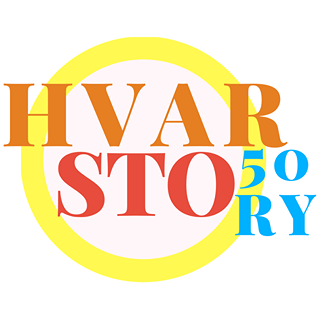 Srednja škola Hvar –nositelj, Srednja škola Antun Matijašević Karamaneo Vis - partner1.	Novi turistički proizvod-promotivni film o hvarskoj turističkoj povijesti, film koji prati i obilježava 150 godina organiziranog turizma u gradu Hvaru; povezivanje javnog i obrazovnog sektora (suradnja dviju škola, Grada Hvara, TZ Grada Hvara); suradnja privatnog i obrazovnog sektora (suradnja s profesionalnim multimedijskim studijom (produkcijom) i Škole, učenika i nastavnika), uvođenje novih tehnologija u izradi promotivnih  filmova; sagledavanje pojma turizam s više aspekata: ekonomskog,društvenog, sociološkog, kulturološkog i civilizacijskog.2.	Novi oblik promocije destinacije- turistički promotivni film, nove tehnike stvaranja filma, timelapse filmpodizanje razine svijesti kod učenika i nastavnika o turizmu kao multisektorskom resorumeđusektorsko gospodarsko povezivanje kroz obrazovni procesmotiviranje mladih za rad u turizmupovezivanje obrazovnih institucija i privatnog sektoraosposobljavanje učenika za sagledavanje turističkog razvoja kroz destinacijski pristupupoznavanje učenika s projektiranjem za EU fondoveupoznavanje učenika strukovnih škola, ali i gimnazija s mogućnostima realizacije projekata u turizmurazvijanje projektnog načina razmišljanja kod učenikarazvijanje poduzetničkog duha kod učenikarazvijanje timskog rada kod učenika2.Namjena aktivnostiAktivnost je namijenjena učenicima svim razreda naše škole, gimnazije, THK  i kuhar3. Nositelji aktivnostiSanda Stančić, Vesna Barbarić4. Način realizacije	FAZE PROJEKTA:Formiranje učeničkih grupa za realizaciju projekta (učenici –glumci, učenici – redatelji, učenici – montažeri, producenti, učenici –glasnogovornici za javnost)Izrada loga projektaPrikupljanje i klasifikacija podataka potrebnih za stvaranje storyboarda , istraživanje pretprojektne situacije, definiranje ciljne skupine1.radionica s multimedijalnim studijom-izrada storyboarda (viški i hvarski učenici s mentorima)Pribavljanje dozvola za snimanje, nabava-najam povijesnih kostima- posjet HNK2.radionica s multimedijalnim studijom –snimanje filma, pojam timelapse filmaMontaža filma Pripremne radnje za premijeru filma i predavanje znanstvenicePremijerno prikazivanje filma u Hvaru u reprezentativnom gradskom prostoru povijesne Lođe; priprema buffet stola za domjenak nakon premijerePredavanje znanstvenikaPromocija filma i projekta; društvenim mrežama, u novinama, lokalna TVVrednovanje projekta5.  Vremenik aktivnostiSvibanj – rujan 2018. 6.  Troškovnik aktivnostiFinancirano sredstvima Ministarstva turizma u sklopu naječaja „Promocija zanimanja“ (40.000,00 kn)7. Način vrednovanja i korištenje rezultataFacebook anketa, evaluacija učinaka projekta na ciljnu skupinu, izrada evaluacijskog izvještajaOcjenska rešetka fakultativnog predmeta Promocija turističke destinacijePROJEKTIZLOŽBA TURISTIČKIH PLAKATA-UČENIČKIH URADAKA Ciljevi i aktivnostiPraktična primjena znanja iz predmeta Marketing u turizmu, nastavna cjelina Promidžbene aktivnostiUčenički doprinos promociji destinacije HvarSvladavanje računalnih alata za dizajnNamjena aktivnostiRazvijanje stvaralačkih sposobnostiRazvijanje poduzetničkih kompetencijaNositelji aktivnostiSanda StančićUčenici 4 THKNačin realizacijeSuradnja s nastavnicama informatike i turističke geografije i nastavnikom povijesti umjetnosti hrvatske kulturne baštineIzrada plakata formata B3 na izabranu turističku temu u svrhu promocije destinacije u računalnom dizajnu ili likovnoj tehniciIzlaganje najboljih plakata u Lođi krajem nastavne godineVremenik aktivnostiTijekom Dana otvorenih vrata u školiTroškovnik aktivnostiBoja za pisač, papirNačin vrednovanja i korištenje rezultataKroz elemente vrjednovanja, praćenja i ocjenjivanja (kroz rubriku ocjenske rešetke Samostalni rad)MINI PROJEKTPOVIJEST TURIZMA U STRIPUCiljevi i aktivnostiPrimjena znanja iz predmeta Osnove turizmaUpoznavanje i sažimanje povijesnih razdoblja u razvoju turizmaGrafičko uobličavanje gradiva radi lakšeg pamćenja Aktivno korištenje novih web alata u nastaviNamjena aktivnostiAktivno usvajanje stručne terminologije poticanje samostalnosti i kreativnosti učenikaKorištenje web alata u nastaviNositelji aktivnostiSanda StančićUčenici 1 thk, učenici fakultativne i dodatne nastave THKNačin realizacijeAktivnost će biti provedena s učenicima 1 THK. Učenici podijeljeni u grupe izrađuju pojedinačne stripove (na računalu) s temom iz pojedinog razdoblja povijesti turizma. Cilj je koristiti web alat koji se koristi za izradu stripova i kreiranje vremenske crte na koju se mogu dodavati video-isječci, slike...Koristi se pomoću web preglednika, odnosno nije potrebna instalacija na korisničkom računalu. Vremenik aktivnosti2.polugodišteTroškovnik aktivnostiNema troškovaNačin vrednovanja i korištenje rezultataKroz ocjensku rešetkuPROJEKTCOCKTAIL SHOW SREDNJE ŠKOLE HVAR 1. Ciljevi i aktivnostiMotivacija učenika za ugostiteljsku strukuStjecanje vještinaReprezentativna aktivnost škole prema javnosti u obljetnici 150 g.organiziranog turizma u Hvaru2. Namjena aktivnosti4 Učenice THK3. Nositelji aktivnostiKamenko Srhoj (umirovljeni nastavnik), Sanda Stančić, Vesna Barbarić, Nikolina Ostojić, Ivana Vojković4. Način realizacijeSinkronizirano uvježbavanje vještine pripreme dugih i kratkih barskih mješavina, atraktivnom izvedbom četiri učenice ispred gradske lože u večernjim satima, uz glazbenu podlogu5. Vremenik aktivnosti18. rujna 2018.6. Troškovnik aktivnostiTroškovi pokriveni sponzorstvom7. Način vrednovanja i korištenje rezultataKroz rad stručnog aktiva, stručnih vijeća i nastavničkog vijećaOcjenska rešetka ugostiteljskog posluživanjaTERENSKA NASTAVAStručni posjetiCiljevi i aktivnostiPosjet hvarskim hotelima, TZ Hvar, stručnim predavanjimaNamjena aktivnostiPrimjena znanja u stvarnom okruženju , priprema za buduća radna mjesta, povezivanje teorijskih nastavnih sadržaja primjenjujući stečeno znanje na praktičnim radnim zadatcima - recepcijsko poslovanje, marketing u turizmu, promet i putničke agencije, računovodstvo i kontrola, kuharstvo sa slastičarstvom, ugostiteljsko posluživanjeNositelji aktivnostiSanda Stančić, Vatroslav Lozić, Ivana VojkovićNačin realizacijeOrganizirani posjeti, po razredima ili grupama;Vođenje zabilješki i ispunjavanje radnih listića tijekom posjetaIzrada PP prezentacija i plakata nakon posjetaVremenik aktivnostiPredsezona ili posezona (listopad, travanj, svibanj)Troškovnik aktivnostiPapir i boja za printer za izradu radnih listića, plakataTroškovi prijevoza (izvan otoka)Način vrednovanja i korištenje rezultataU skladu s pravilnikom o ocjenjivanju iz pojedinih predmeta na temelju elemenata: prezentacija, praktičan rad, timski rad, kreativnostSTRUČNI POSJETIADRIATIC GASTRO SHOW U SPLITU  i Sajam GASTCiljevi i aktivnostiPosjeta sajmu ugostiteljstva i turizma s upoznavanjem najnovijih dostignuća iz područja turizma i ugostiteljstvas posebnim naglaskom na ugostiteljsku opremu i inventarNamjena aktivnostiza sve učenike THK od 1.-4. razreda kao i ugostiteljske razrede od 1.-3.Nositelji aktivnostiSanda Stančić, Ivana Vojković,Vatroslav LozićNačin realizacijeAktivnost će biti realizirana kroz sveobuhvatnu organizaciju i jednokratan posjet sajmuVremenik aktivnostiveljača 2019.Troškovnik aktivnostitrajektna karta Način vrednovanja i korištenje rezultataVrednovanje ove aktivnosti provodit će se kroz rad stručnog aktiva, rad Vijeća učenika i posredno, kroz sjednice Nastavničkog vijeća. STRUČNI POSJETIDogađaji u Splitu 1. Ciljevi i aktivnostiPosjet predavanjima, radionicama i sl.događajima sadržajno vezanim za turističke predmete u školi2. Namjena aktivnostiZa učenike fakultativnog predmetaPromocija turističke destinacije3. Nositelji aktivnostiSanda Stančić4. Način realizacijePrisustvovanje događaju, usputni posjet kulturnim atrakcijama u Splitu (muzeji,...)5. Vremenik aktivnostiTijekom nastavne godine6. Troškovnik aktivnostiTrajektna karta, gradski autobus u Splitu7. Način vrednovanja i korištenje rezultataOcjenska rešetka fakultativnog predmetaIZLETPOSJET PARTNERSKOJ ŠKOLI NA VISU 1. Ciljevi i aktivnostiUzvratni posjet učenicima i nastavnicima iz Srednje škole A.M Karamaneo Vis, partnerima u projektu Hvar story2. Namjena aktivnostiUčenici sudionici projekta i učenici fakultativnog predmeta Promocija turističke destinacije3. Nositelji aktivnostiSanda Stančić, Vesna Barbarić4. Način realizacijePosjet viškoj školi, susret s učenicima i nastavnicima, razgledavanje turističkih atrakcija VIsa5. Vremenik aktivnostiKraj rujna ili početak listopada 2018.6. Troškovnik aktivnostiKarta za katamaran7. Način vrednovanja i korištenje rezultataKroz rad stručnog aktiva, stručnih vijeća i nastavničkog vijećaTERENSKA  NASTAVAPOSJET RESTORANU i HOTELU1. Ciljevi aktivnosti Pokazati učenicima rad hotela,te usklađenost između uslužnih ugostiteljskih jedinica i kuhinje sa ostalim poslovnim jedinicama u hotelu. Upoznati sa raznim poduzećima koja sudjeluju na određene načine u poslovanju ugostiteljskih objekata, te stečeno teoretsko znanje primijeniti u praksi 2. Namjena aktivnosti Proširiti znanje učenika povezivanjem teorije i prakse; upoznavati se s opremljenosti pojedinih objekata prema pozitivnim pravnim propisima iz ugostiteljstva i turizma  Aktivnost je namjenjena učenicima kuharskog i THK usmjerenja3. Nositelji aktivnosti i njihova odgovornost Nikolina Ostojić, Ivo Tudor, Dejan Šperka ; učenici; suradnja s nastavnicima ekonomskih srodnih predmeta 4. Način realizacije aktivnosti Aktivnost će biti realizirana kroz sveobuhvatnu organizaciju i posjete, koji će biti ostvareni uz suglasnost ravnatelja Škole, roditelja učenika  i s nadležnim osobama objekata koje namjeravamo posjetiti.5. Vremenik aktivnosti Aktivnost je planirana za mjesec  ožujak i travanj 2019. godine.6. Detaljan troškovnik aktivnosti Eventualne putni troškovi koje snose roditelji 7. Način vrednovanja i način korištenja rezultata vrednovanja Način vrednovanja i način korištenja rezultata vrednovanja : Rezultati vrednovanja bit će korišteni za promjene i poboljšanje u odvijanju prakse u idućoj školskoj godini, primjeni znanja u struci, proširenju znanja na području posluživanja i kuharstva TERENSKA  NASTAVAPOSJET SAJMU GAST ILI MANIFESTACIJI BISER MORA1. Ciljevi aktivnosti Pokazati učenicima najmodernije trendove u turizmu i gastronomiji.  Upoznati sa raznim poduzećima koja sudjeluju na određene načine u poslovanju ugostiteljskih objekata, te stečeno teoretsko znanje primijeniti u praksi 2. Namjena aktivnosti Proširiti znanje učenika povezivanjem teorije i prakse; upoznavati se s opremljenosti pojedinih objekata prema pozitivnim pravnim propisima iz ugostiteljstva i turizma  Aktivnost je namjenjena učenicima 3. THK3. Nositelji aktivnosti i njihova odgovornost Ivo Tudor, nastavnik 4. Način realizacije aktivnosti Aktivnost će biti realizirana kroz sveobuhvatnu organizaciju i posjete, koji će biti ostvareni uz suglasnost ravnatelja Škole, roditelja učenika  i s nadležnim osobama objekata koje namjeravamo posjetiti.5. Vremenik aktivnosti Aktivnost je planirana za mjesec  ožujak i travanj 2019.  godine.	6. Detaljan troškovnik aktivnosti Eventualne putni troškovi koje snose roditelji 7. Način vrednovanja i način korištenja rezultata vrednovanja Način vrednovanja i način korištenja rezultata vrednovanja : Rezultati vrednovanja bit će korišteni za promjene i poboljšanje u odvijanju prakse u idućoj školskoj godini, primjeni znanja u struci, proširenju znanja na području posluživanja i kuharstva.TERENSKA NASTAVAUPOZNAVANJE I SAKUPLJANJE ZAČINSKOG, AROMATIČNOG i LJEKOVITOG BILJA OTOKA HVARA1. Ciljevi aktivnosti  Upoznavati učenike sa važnošću otočkog bilja i bilja općenito. Stavljati naglasak na sakupljanje istih zbog unaprijeđenja zdravlja i kuharskih sposobnosti.2. Namjena aktivnosti Podizanje svijesti o važnosti ekološke poljoprivede i očuvanju starih prirodnih začina koji su kvalitetniji od kupovnih, a svakodnevno nas okružuju. 3. Nositelji aktivnosti Ivo Tudor, u suradnji sa Antonijem Vidovićem 4. Način realizacije aktivnosti Terenska nastava u suradnji sa nastavnikom Antonijem Vidovićem i njegovom fakultativnom grupom iz predmeta Botanika ljekovitog i aromatičnog bilja5. Vremenik aktivnosti Travanj / Svibanj 2019.6. Detaljan troškovnik aktivnosti Papir i materijali za izradu plakata7. Način vrednovanja i način korištenja rezultata vrednovanja Pohvala za kreativni rad razredu kao cjelini TERENSKA NASTAVAPOSJET HRVATSKOJ GOSPODARSKOJ KOMORI Ciljevi i aktivnostiUpoznati učenike s HGK i aktivnostima HGKNamjena aktivnostiPrimijeniti stečena znanja u strukovnim predmetima i svakodnevnom životuNositelji aktivnostiUčenici IV. THK razredaPredmetna nastavnica: Ivana Vojković TeklićNačin realizacijePosjet HGK SplitVremenik aktivnostiTijekom školske godine 2018./2019.Troškovnik aktivnostiKarta do Splita i natragNačin vrednovanja i korištenje rezultataPrimjena stečenih znanja u redovnoj nastavi kroz strukovne predmete i povezivanje s nastavnim sadržajima.TERENSKA NASTAVASPLIT GOURMENT EXPO, gastro izložba1. Ciljevi aktivnosti-Posjet gastro izložbi restorana, razvijanje svijesti o očuvanja lokalnih autohtonih specjaliteta pojedinih djelova Hrvatske. Važnost podizanja kvalitete uslugei poticanja ugostitelja da svoju ponudu restorana obogate upravo takvim jelima.2. Namjena aktivnosti –Upoznavanje učenika s gastroponudom i degustacijom jela.3. Nositelji aktivnosti i njihova odgovornost –Viktorija Čolić Serdar, učenici 2THK i 3AGRO4. Način realizacije aktivnosti –.Razgledavanje izložbe, izrada prezentacije5. Vremenik aktivnosti – listopad, 2018.6. Detaljan troškovnik aktivnosti –Putni troškovi (trajektna karta).7. Način vrednovanja i način korištenja rezultata vrednovanja –Vrednovanje kroz nastavni proces i korištenje u nastavnom procesu i budućem radu.TERENSKA NASTAVAPOSJET RESTORANIMA i SLASTIČARNAMA u Splitu1. Ciljevi aktivnosti-Posjet i razgledavanje restorana i slastičari. Upoznavanje s načinom rada i gastronomske ponude ugostiteljskih objekata.2. Namjena aktivnosti –Upoznavanje učenika s gastroponudom i   degustacijom jela.3. Nositelji aktivnosti i njihova odgovornost –Viktorija Čolić Serdar, učenici 1UGO i 3AGRO4. Način realizacije aktivnosti –.Razgledavanje ugostiteljskih objekata, izrada prezentacije5. Vremenik aktivnosti – prosinac, 2018.6. Detaljan troškovnik aktivnosti –Putni troškovi (trajektna karta).7. Način vrednovanja i način korištenja rezultata vrednovanja –Vrednovanje kroz nastavni proces i korištenje u nastavnom procesu i budućem radu.TERENSKA NASTAVAXIII. Međunarodni kulinarski festival „BISER MORA“, Supetar1.Ciljevi aktivnostiPosjet kulinarskom festivalu „Biser mora“ i upoznavanje novih tehnika pripreme i prezentacije jela. Praćenje gastro natjecanja, cookingshow-a, radionica, prezenacija strane i domaće kuhinje.2.Namjena aktivnosti Primjena znanja u  stvarnom okruženju i upoznavanje gastroponude raznih zemalja uz degustacije jela i slastica.3. Nositelji aktivnosti i njihova odgovornost Viktorija Čolić Serdar, učenici 3AGRO i 1UGO razreda4. Način realizacije aktivnosti Jednodnevni stručni posjet festivalu.5. Vremenik aktivnosti travanj,  2019.6. Detaljan troškovnik aktivnosti Putni troškovi ( trajektne karte)7. Način vrednovanja i način korištenja rezultata vrednovanja Vrednovanje kroz nastavni proces i izrada prezentacije o posjetu festivalu.Terenska nastava: POSJET AC MARINI VRBOSKI1. Ciljevi aktivnosti Upoznavanje učenika s nautičkim turizmom, posebno s ulogom marina u turističkoj ponudi2. Namjena aktivnosti Aktivnost je namijenjena učenicima prvog razreda3. Nositelji aktivnosti i njihova odgovornost Damir Šurjak 4. Način realizacije aktivnosti Posjet ustanovi i sudjelovanje u predavanju stručne osobe5. Vremenik aktivnosti Ožujak-travanj  20196. Detaljan troškovnik aktivnosti Bez troškova7. Način vrednovanja i način korištenja rezultata vrednovanja Vrednovanje kroz rezultate učenja o poduzetništvu, stjecanje znanja i informacija koje još nisu obrađene u udžbenicima i literaturi, novi interesiTERENSKA NASTAVA“ VINSKI I MASLINOVI PUTI”1. Ciljevi aktivnosti ● Značaj ekološke poljoprivrede ● Promocija izvornih dalmatinskih proizvoda ● Mediteranski način prehrane za održavanje optimalnog zdravstvenog stanja ● Povezivanje mirisa i okusa Dalmacije2. Namjena aktivnosti ● Upoznavanje učenika s proizvodnim        prostorom,organizacijom proizvodnje,plasmanom i      poslovnim rezultatima proizvodnje3. Nositelji aktivnosti i njihova odgovornost ●Nastavnici ugostiteljskog posluživanja,kuharstva;poznavanje robe i prehrane i ekonomskih stručnih predmeta4. Način realizacije aktivnosti ● Posjet vinogradu,vinskom podrumu i vinskom baru ● Razgledavanje maslinika i postrojenja za preradu            maslina5. Vremenik aktivnosti ● Listopad i studeni 2018.godine.6. Detaljan troškovnik aktivnosti ● Papir i boja za printer za izradu radnih listića,                  plakata;putni trošak autobusa (ukoliko se realizira posjet izvan grada Hvara)7. Način vrednovanja i način korištenja rezultata vrednovanja ● Učenici na temelju zapažanja i uz pomoć    teoretskog                  znanja sistematiziraju sadržaje,povezuju teoriju i            praksu te u razredu diskutiraju i komentiraju.   ● Izrada plakata”VINSKI PUTI” i “MASLINOVI            PUTI”   ● Rezultate zapažanja koristiti kroz rubriku ocjenske              rešetkeTerenska nastava:  VOĐENJE I RAZGLED DESTINACIJE1. Ciljevi aktivnosti Vođenje razgleda destinacije2. Namjena aktivnosti Upoznati se sa organizacijom i načinom vođenja razgleda destinacije sa različitim skupinama3. Nositelji aktivnosti i njihova odgovornost Damir Šurjak sa licenciranim turističkim vodičem, učenici 4 htt4. Način realizacije aktivnosti Sa licenciranim turističkim vodičem obavit razgled  najznačajnijih turističkih resursa Jelse ili Starog Grada5. Vremenik aktivnosti Ožujak-travanj  20186. Detaljan troškovnik aktivnosti Bez troškova7. Način vrednovanja i način korištenja rezultata vrednovanja Vrjednovanje kroz nastavni proces AKTIVNOSTMjuzikl – Jubov, turizam u životu 1. Ciljevi i aktivnostiObilježavanje Marinovih dana u školiMjuzikl prema zapisima Frane Jurića2. Namjena aktivnostiDramsko –literarna skupinaskupina fakultativnog predmeta3. Nositelji aktivnostiVesna Barbarić, Dujo Šantić, Sanda Stančić, Nikolina Ostojić, Anita Brstilo4. Način realizacijePriprema učenika za uloge u mjuziklu, uvježbavanje uloga, priredba u Franjevačkom samostanu5. Vremenik aktivnostiProsinac 2018.6. Troškovnik aktivnostiNema troškova7. Način vrednovanja i korištenje rezultataKroz rad stručnog aktiva, stručnih vijeća i nastavničkog vijećaOcjenska rešetka hrvatskog jezika